KHÁM SỨC KHỎE ĐỊNH KỲ CHO TRẺ NĂM HỌC 2022 - 2023Thực hiện kế hoạch số 265/KH-UBND ngày 15/01/2022 của UBND Huyện Thanh Oai về việc khám sức khỏe học sinh trên địa bàn hyện Thanh Oai năm học 2022 – 2023.Sau khi hợp đồng với Trung tâm y tế huyện về việc khám sức khỏe cho các con, hôm nay ngày 30/11/2022 tại trường Mầm non Hồng Dương, các đồng là cán bộ, nhân viên trạm y tế xã Hồng Dương phối hợp với đồng chí nhân viên y tế trường học Nguyễn Thị Lợi cùng các đồng chí giáo viên đã khám sức khỏe cho các con tại lớp.Sau giờ thể dục sáng, các con về tại lớp và ngồi ngay ngắn háo hức chờ đến lượt. Các con được khám mắt, tai, mũi, họng, răng và các bệnh ngoài da. Sau đây là môt số hình ảnh của các con: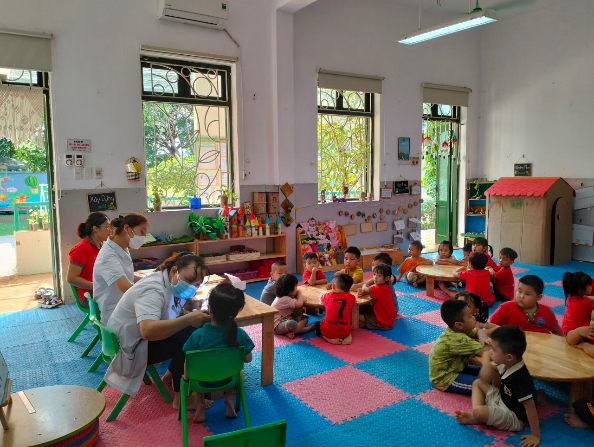 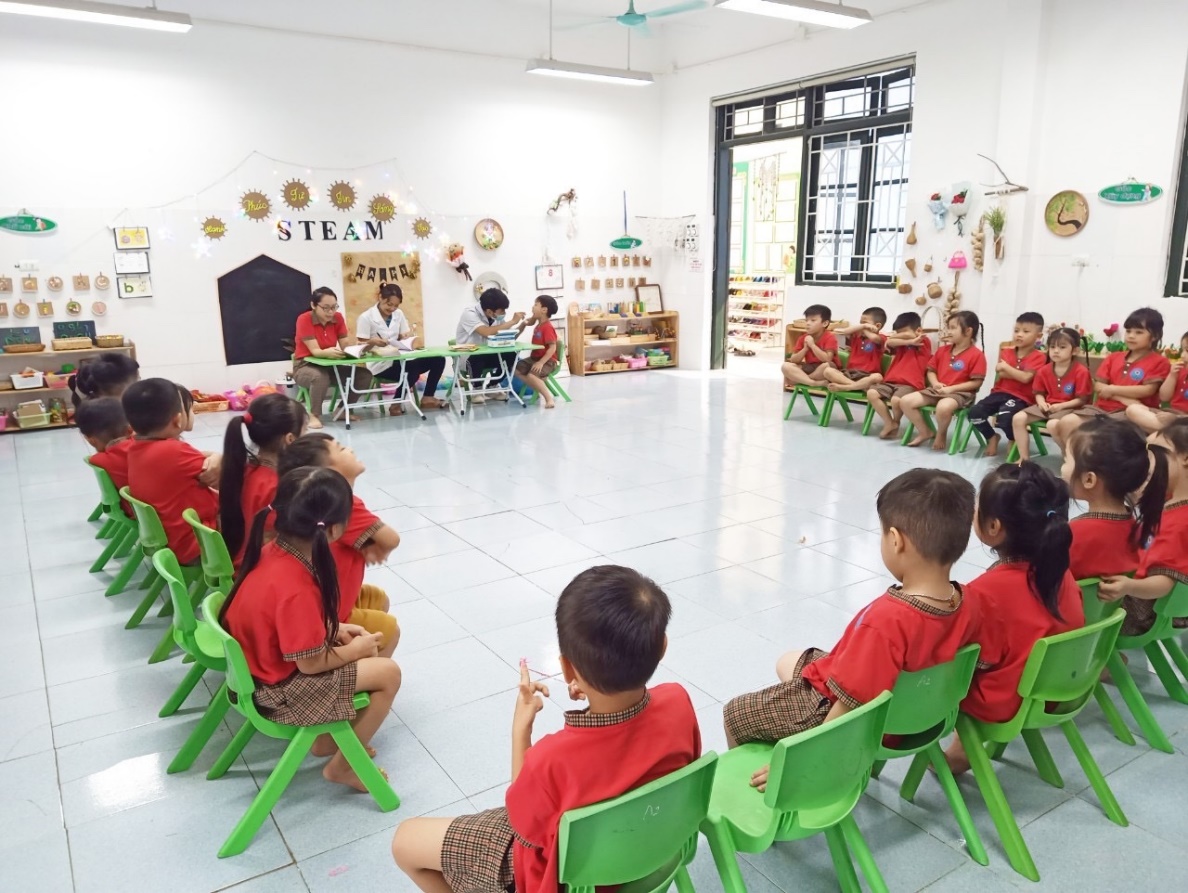 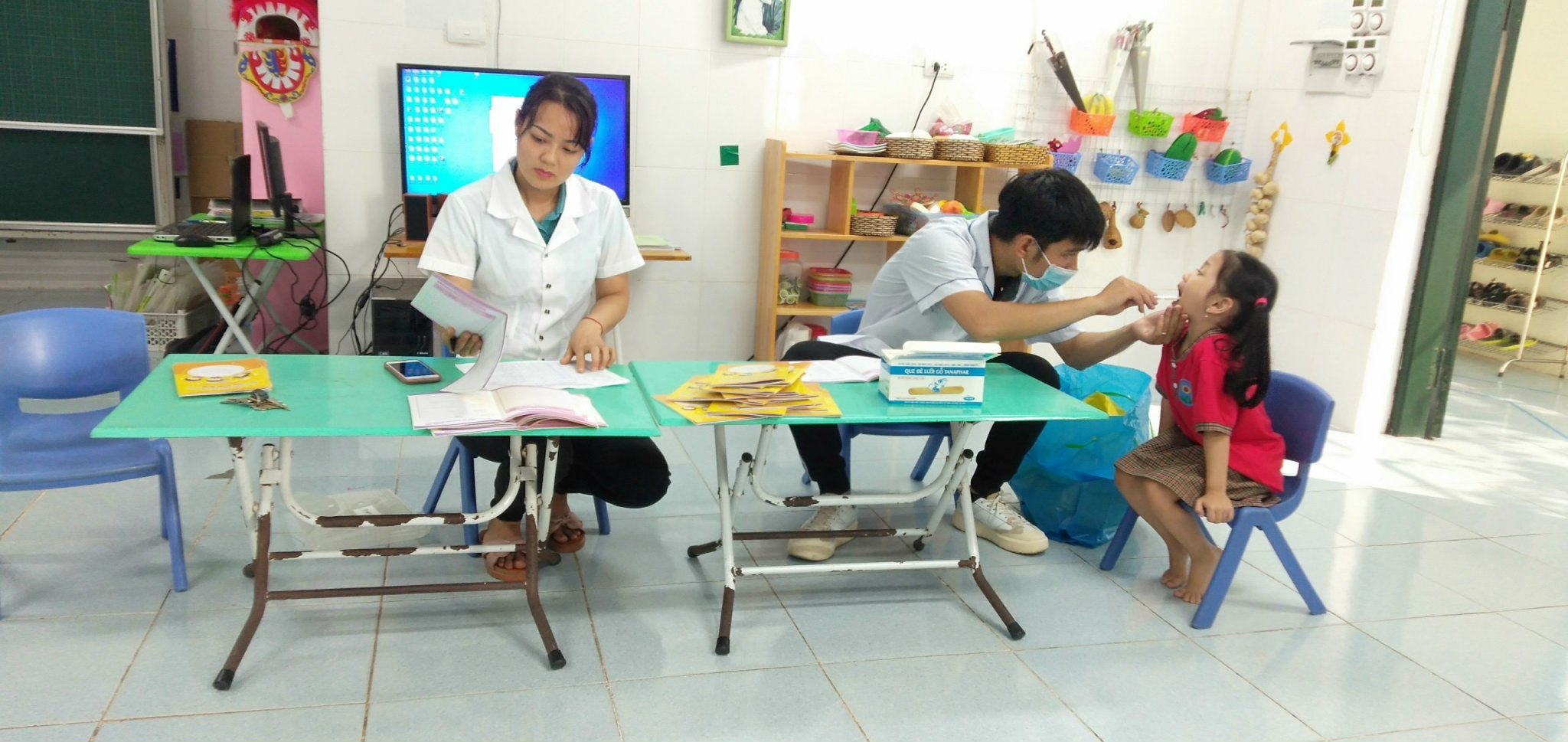 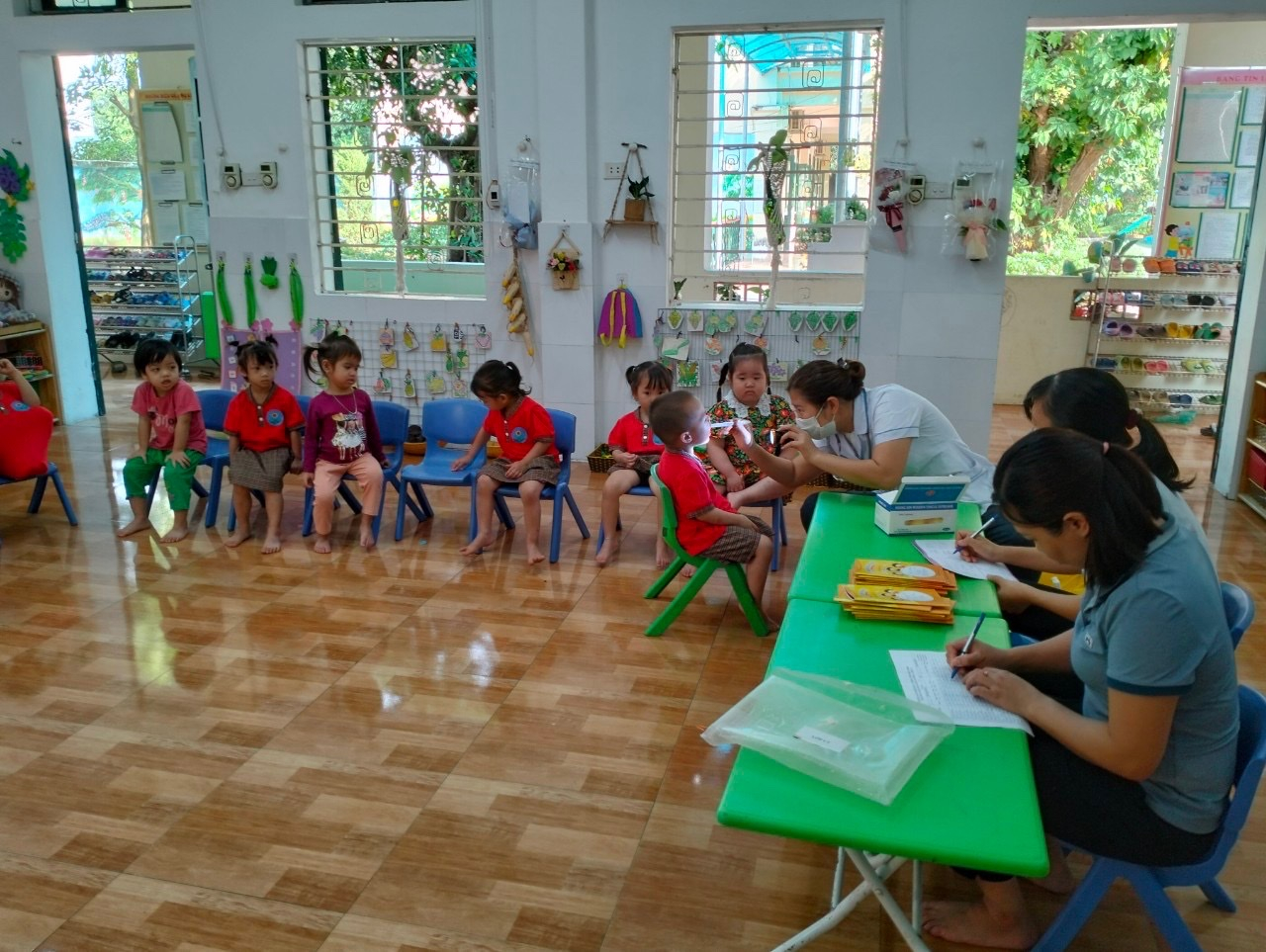 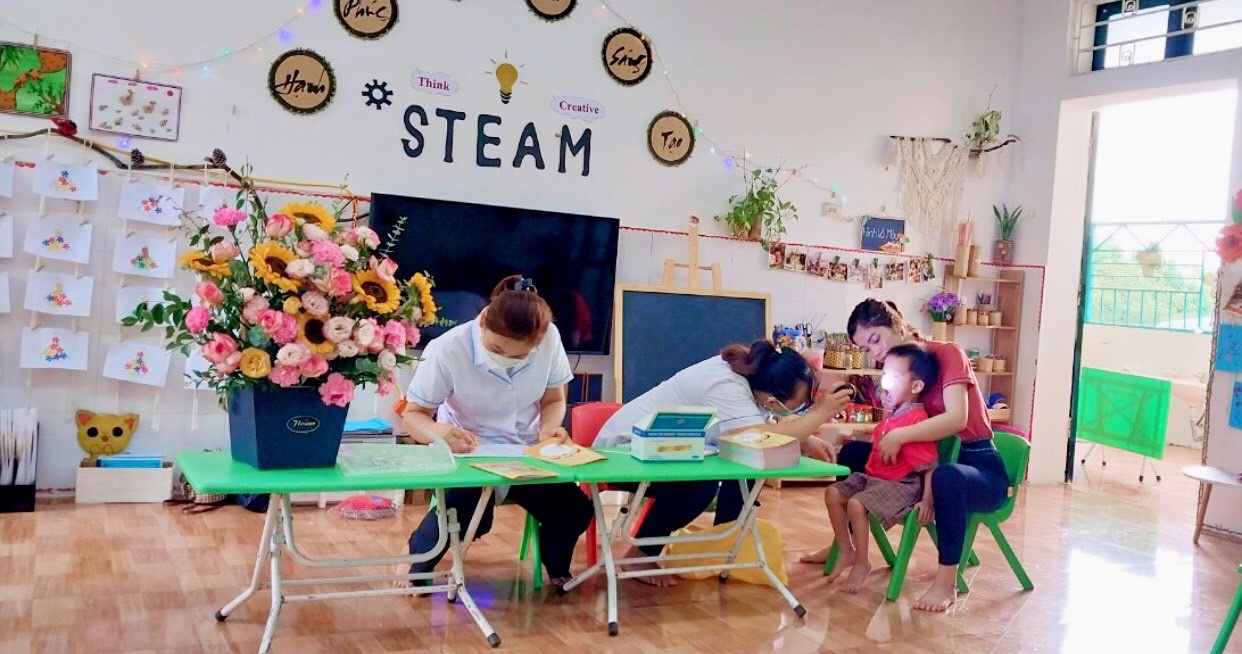 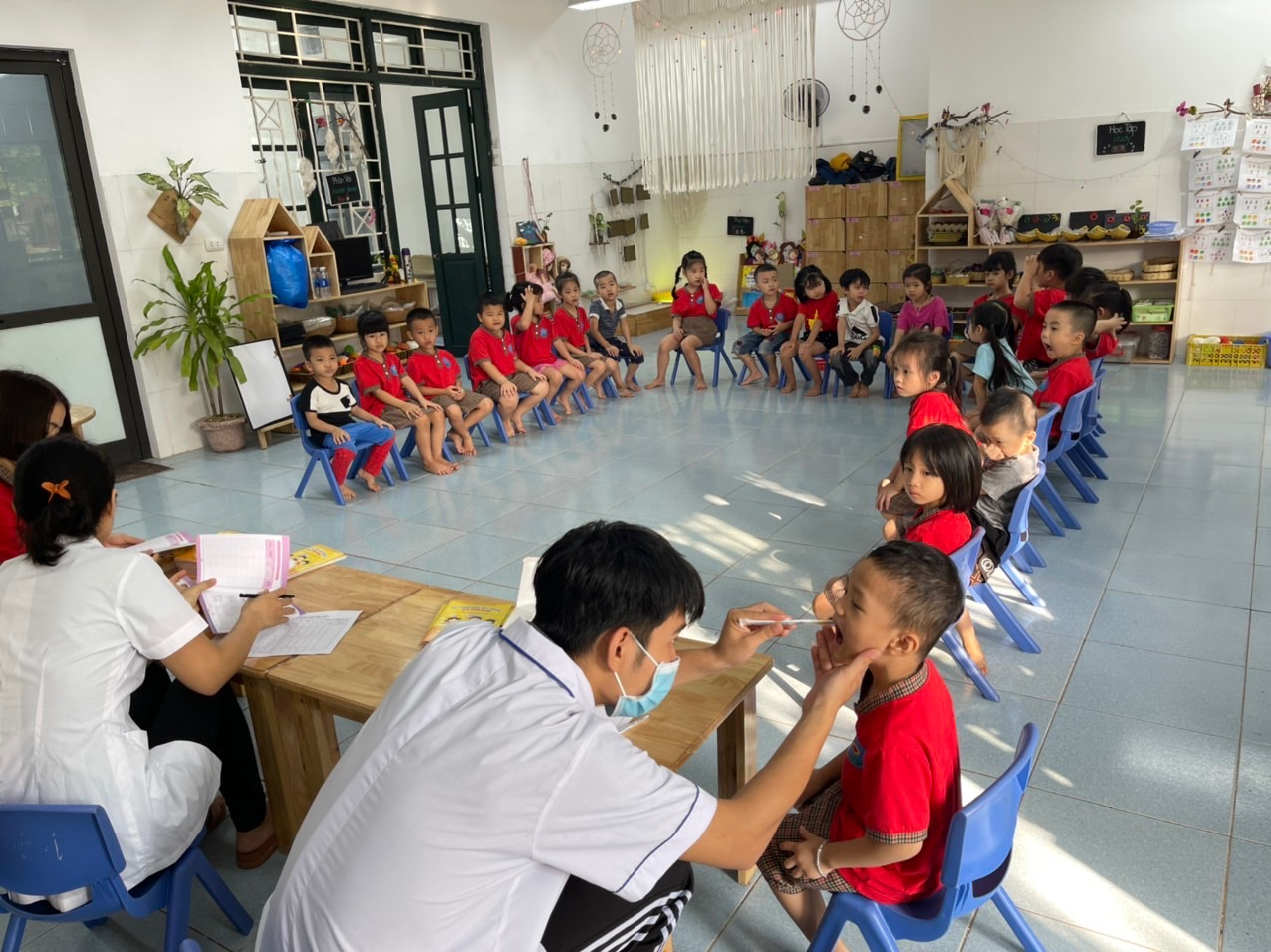 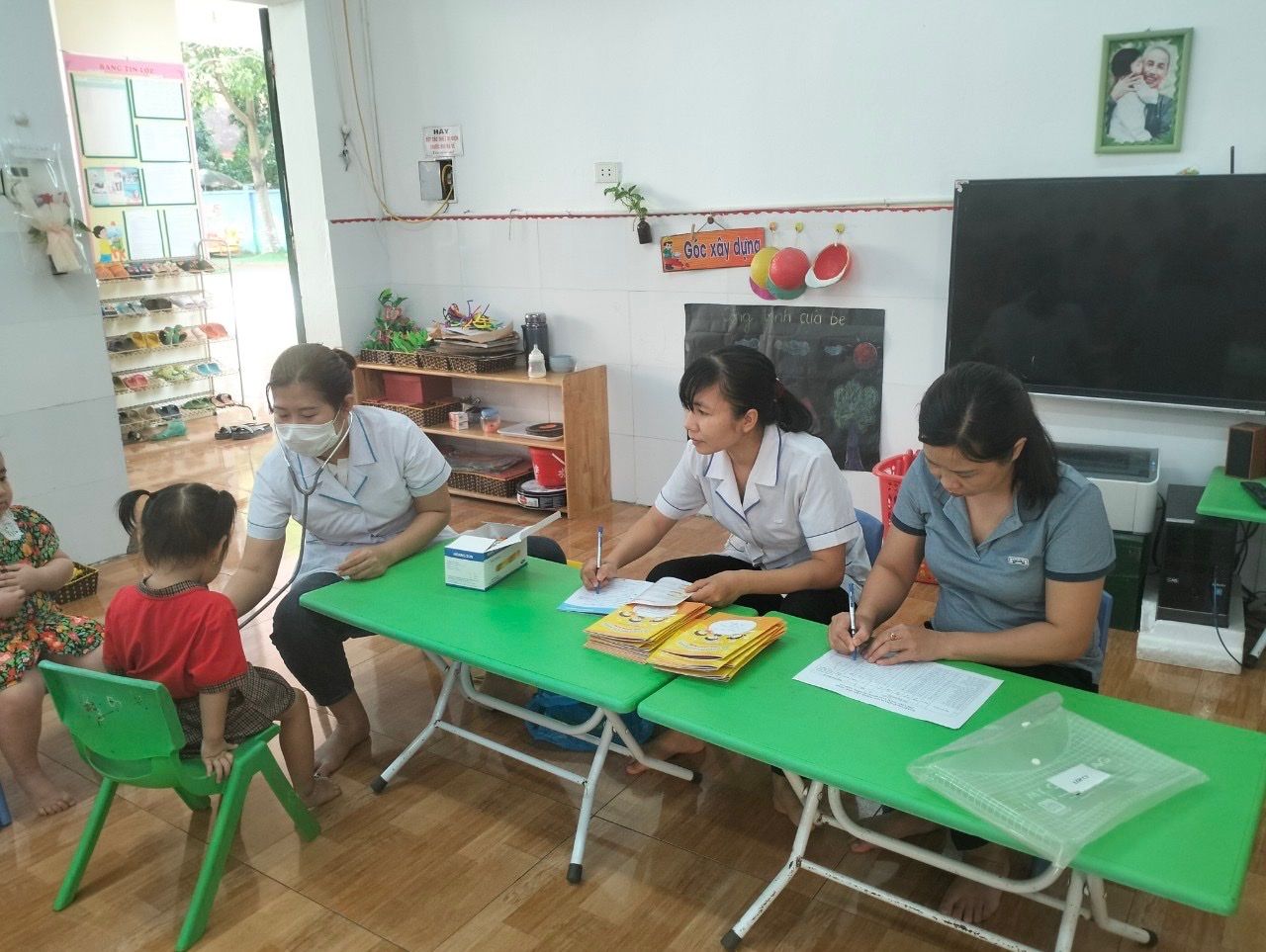 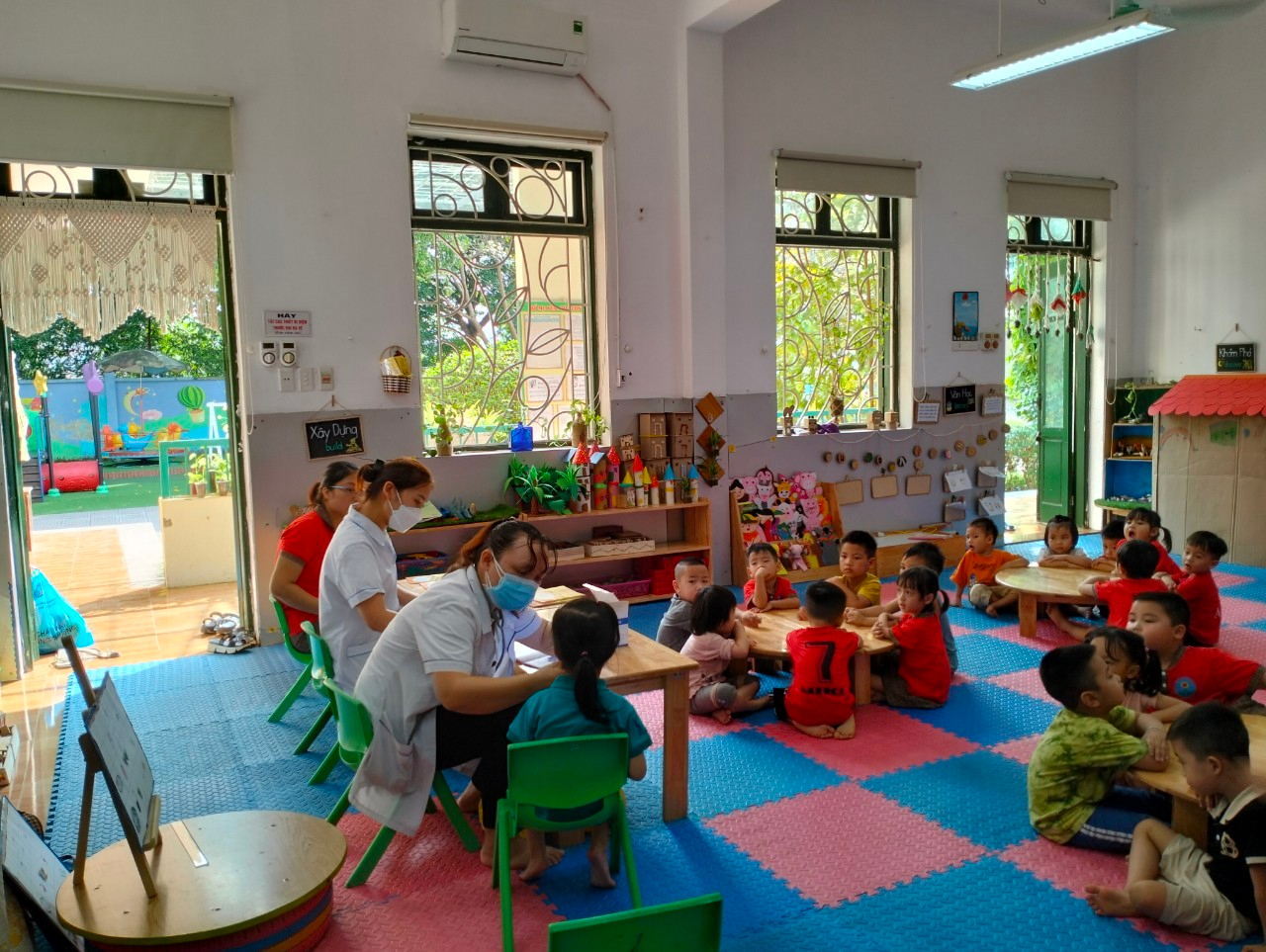 